* Note: when substituting courses from a different institution, note the institution’s name, grade received, and bring a copy of the course description and syllabus (if available) to your advising appointment.DCG-d (Diversity & Common Ground Domestic)GE: DCG-d (Diversity & Common Ground Domestic)GE: D-LD (General Elective, Lower Division Area D)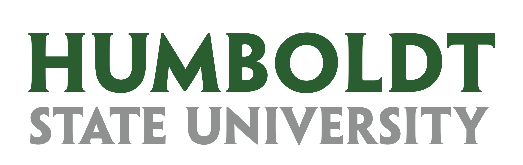 Major in Psychology Planning GuideGeneral PathwayMajor in Psychology Planning GuideGeneral PathwayMajor in Psychology Planning GuideGeneral PathwayMajor in Psychology Planning GuideGeneral PathwayMajor in Psychology Planning GuideGeneral PathwayMajor in Psychology Planning GuideGeneral PathwayHSU ID:NAME:NAME:CATALOG YEAR:CATALOG YEAR:General Pathway:Minimum Total Units Required:  39; at least 24 Upper DivisionOne upper division course marked with an “L,” “D,” or a 4 unit count must be taken to complete the majorStudent enters plan into DARS Degree Planner; for instructions see https://registrar.humboldt.edu/dars-degree-planner-guide Courses not taken at HSU, where there is not already an established articulation agreement, must be approved by the Psychology Advisor; see Advisor for instructionsSee course listing on backGeneral Pathway:Minimum Total Units Required:  39; at least 24 Upper DivisionOne upper division course marked with an “L,” “D,” or a 4 unit count must be taken to complete the majorStudent enters plan into DARS Degree Planner; for instructions see https://registrar.humboldt.edu/dars-degree-planner-guide Courses not taken at HSU, where there is not already an established articulation agreement, must be approved by the Psychology Advisor; see Advisor for instructionsSee course listing on backGeneral Pathway:Minimum Total Units Required:  39; at least 24 Upper DivisionOne upper division course marked with an “L,” “D,” or a 4 unit count must be taken to complete the majorStudent enters plan into DARS Degree Planner; for instructions see https://registrar.humboldt.edu/dars-degree-planner-guide Courses not taken at HSU, where there is not already an established articulation agreement, must be approved by the Psychology Advisor; see Advisor for instructionsSee course listing on backGeneral Pathway:Minimum Total Units Required:  39; at least 24 Upper DivisionOne upper division course marked with an “L,” “D,” or a 4 unit count must be taken to complete the majorStudent enters plan into DARS Degree Planner; for instructions see https://registrar.humboldt.edu/dars-degree-planner-guide Courses not taken at HSU, where there is not already an established articulation agreement, must be approved by the Psychology Advisor; see Advisor for instructionsSee course listing on backGeneral Pathway:Minimum Total Units Required:  39; at least 24 Upper DivisionOne upper division course marked with an “L,” “D,” or a 4 unit count must be taken to complete the majorStudent enters plan into DARS Degree Planner; for instructions see https://registrar.humboldt.edu/dars-degree-planner-guide Courses not taken at HSU, where there is not already an established articulation agreement, must be approved by the Psychology Advisor; see Advisor for instructionsSee course listing on backGeneral Pathway:Minimum Total Units Required:  39; at least 24 Upper DivisionOne upper division course marked with an “L,” “D,” or a 4 unit count must be taken to complete the majorStudent enters plan into DARS Degree Planner; for instructions see https://registrar.humboldt.edu/dars-degree-planner-guide Courses not taken at HSU, where there is not already an established articulation agreement, must be approved by the Psychology Advisor; see Advisor for instructionsSee course listing on backGeneral Pathway:Minimum Total Units Required:  39; at least 24 Upper DivisionOne upper division course marked with an “L,” “D,” or a 4 unit count must be taken to complete the majorStudent enters plan into DARS Degree Planner; for instructions see https://registrar.humboldt.edu/dars-degree-planner-guide Courses not taken at HSU, where there is not already an established articulation agreement, must be approved by the Psychology Advisor; see Advisor for instructionsSee course listing on backGeneral Pathway:Minimum Total Units Required:  39; at least 24 Upper DivisionOne upper division course marked with an “L,” “D,” or a 4 unit count must be taken to complete the majorStudent enters plan into DARS Degree Planner; for instructions see https://registrar.humboldt.edu/dars-degree-planner-guide Courses not taken at HSU, where there is not already an established articulation agreement, must be approved by the Psychology Advisor; see Advisor for instructionsSee course listing on backGeneral Pathway:Minimum Total Units Required:  39; at least 24 Upper DivisionOne upper division course marked with an “L,” “D,” or a 4 unit count must be taken to complete the majorStudent enters plan into DARS Degree Planner; for instructions see https://registrar.humboldt.edu/dars-degree-planner-guide Courses not taken at HSU, where there is not already an established articulation agreement, must be approved by the Psychology Advisor; see Advisor for instructionsSee course listing on backGeneral Pathway:Minimum Total Units Required:  39; at least 24 Upper DivisionOne upper division course marked with an “L,” “D,” or a 4 unit count must be taken to complete the majorStudent enters plan into DARS Degree Planner; for instructions see https://registrar.humboldt.edu/dars-degree-planner-guide Courses not taken at HSU, where there is not already an established articulation agreement, must be approved by the Psychology Advisor; see Advisor for instructionsSee course listing on backInstitutionSubjectCourse No.TitleTitleTitleUnitsGrade (or Semester Planned)HSU CourseHSU CourseLower Division:  Essentials in Psychology (6 units): 104, 240Lower Division:  Essentials in Psychology (6 units): 104, 240Lower Division:  Essentials in Psychology (6 units): 104, 240Lower Division:  Essentials in Psychology (6 units): 104, 240Lower Division:  Essentials in Psychology (6 units): 104, 240Lower Division:  Essentials in Psychology (6 units): 104, 240Lower Division:  Essentials in Psychology (6 units): 104, 240Lower Division:  Essentials in Psychology (6 units): 104, 240Lower Division:  Essentials in Psychology (6 units): 104, 240Lower Division:  Essentials in Psychology (6 units): 104, 240Upper Division:  Core Content Areas (18 units)Upper Division:  Core Content Areas (18 units)Upper Division:  Core Content Areas (18 units)Upper Division:  Core Content Areas (18 units)Upper Division:  Core Content Areas (18 units)Upper Division:  Core Content Areas (18 units)Upper Division:  Core Content Areas (18 units)Upper Division:  Core Content Areas (18 units)Upper Division:  Core Content Areas (18 units)Upper Division:  Core Content Areas (18 units)Upper Division:  Breadth Requirements (12 units)Upper Division:  Breadth Requirements (12 units)Upper Division:  Breadth Requirements (12 units)Upper Division:  Breadth Requirements (12 units)Upper Division:  Breadth Requirements (12 units)Upper Division:  Breadth Requirements (12 units)Upper Division:  Breadth Requirements (12 units)Upper Division:  Breadth Requirements (12 units)Upper Division:  Breadth Requirements (12 units)Upper Division:  Breadth Requirements (12 units)Capstone Experience (3 units)Capstone Experience (3 units)Capstone Experience (3 units)Capstone Experience (3 units)Capstone Experience (3 units)Capstone Experience (3 units)Capstone Experience (3 units)Capstone Experience (3 units)Capstone Experience (3 units)Capstone Experience (3 units)NOTES:NOTES:NOTES:NOTES:NOTES:NOTES:NOTES:NOTES:NOTES:NOTES:Psychology Course ListingGeneral PathwayCourse NameEssentials	Total units required: 6 unitsPsyc 104: Introduction to Psychology (3) GE: D-LDPsyc 240: Understanding Research Methods in Psychology (3) *meets 241 & 242 co-requisite for Core Content AreaCore Content Areas	Total units required: 18 unitsPsyc 311: Human Development (3)Psyc 321: Intro Behavioral Neuroscience (3)Psyc 322: Learning and Motivation (3)Psyc 324: Cognitive Psychology (3)Psyc 335: Social Psychology (3)Psyc 337: Personality Theory & Research (3)Psyc 438: Dynamics of Abnormal Behavior (3)Upper Division Breadth Requirements	Total units required: 12 unitsPsyc 300: Psychology of Gender (3) DCG-d, GE: D-UDPsyc 302: Psychology of Prejudice (3) DCG-d, GE: D-UDPsyc 303: Family Relations in Contemporary Society (3) GE: D-UD Psyc 323: Sensation & Perception (3)Psyc 336: Social Influence & Persuasion (3) Psyc 306: Health Psychology (3) GE: D-UDPsyc 414: Psychology of Adolescence & Young Adulthood (3)Psyc 415: Aging & Older Adulthood (3)Psyc 418: Developmental Psychopathology (3)Psyc 419: Family Violence (3)Psyc 436: Human Sexuality (3)Psyc 437: Sexual Diversity (3) DCG-dPsyc 454: Interviewing & Counseling Techniques (3)Psyc 473: Substance Use & Addiction (3)Psyc 480: Selected Topics in Psychology (.5-3) Note:  Only 3 units from this section may be applied to Breadth requirements:Psyc 482: Field Study (1-4)Psyc 495: Research in Psychology (1-4)Psyc 497: Mentoring (1-3)Psyc 499: Independent Study (l -3)Capstone Experience	Total units required: 3 unitsPsyc 485: Senior Seminar (3)Psyc 486: History & Systems of Psychology (3) Psyc 487: Evolutionary Psychology (3)Psyc 490: Senior Honors Thesis (3) - a two semester commitmentPsyc 500 or 600-Level Advanced Seminars (3) by Instructor Approval Only